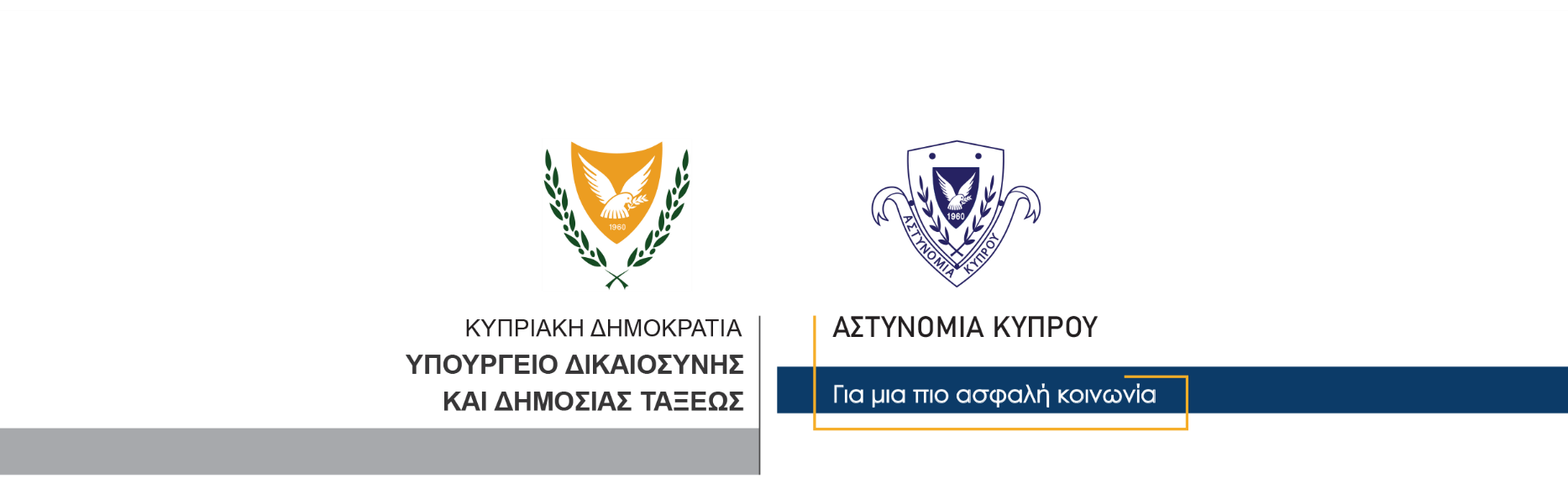 4 Φεβρουαρίου, 2023  Δελτίο Τύπου 2Συνελήφθη 27χρονος σχετικά με διάρρηξη υποστατικού και κλοπής Καταγγέλθηκε γύρω στις 7.30 χθες το απόγευμα από ιδιοκτήτη υποστατικού στην Πάφο ότι, μεταξύ των ημερομηνιών 2-3/2/2023, άγνωστοι διέρρηξαν το υποστατικό του και έκλεψαν τέσσερις ηλεκτρονικές συσκευές  καθώς και χρηματικό ποσό. Κατά τη διερεύνηση της υπόθεσης και στη βάση αξιολόγησης στοιχείων, μέλη του ΤΑΕ Πάφου εντόπισαν γύρω στις 10.20 χθες βράδυ σε δρόμο της Πάφου, άντρα ηλικίας 27 ετών ο οποίος είχε στην κατοχή του μια τσάντα. Κατά τη διάρκεια της έρευνας που ακολούθησε, εντοπίστηκαν εντός της τσάντας του, τέσσερις ηλεκτρονικές συσκευές, ένα φανάρι καθώς και δύο μαχαίρια που καταλήγουν σε μυτερή άκρη. Ο 27χρονος συνελήφθη για το αυτόφωρο αδίκημα της παράνομης κατοχής περιουσίας καθώς και μαχαιροφορίας. Ο συλληφθείς οδηγήθηκε στα γραφεία του ΤΑΕ Πάφου όπου ανακρινόμενος φέρεται να παραδέχθηκε ενοχή, ενώ μέρος της κλοπιμαίας περιουσίας φέρεται να αναγνωρίστηκε από τον παραπονούμενο ως δική του. Το ΤΑΕ Πάφου συνεχίζει τις εξετάσεις. 		    Κλάδος ΕπικοινωνίαςΥποδιεύθυνση Επικοινωνίας Δημοσίων Σχέσεων & Κοινωνικής Ευθύνης